ที่ มท 0816.5/ว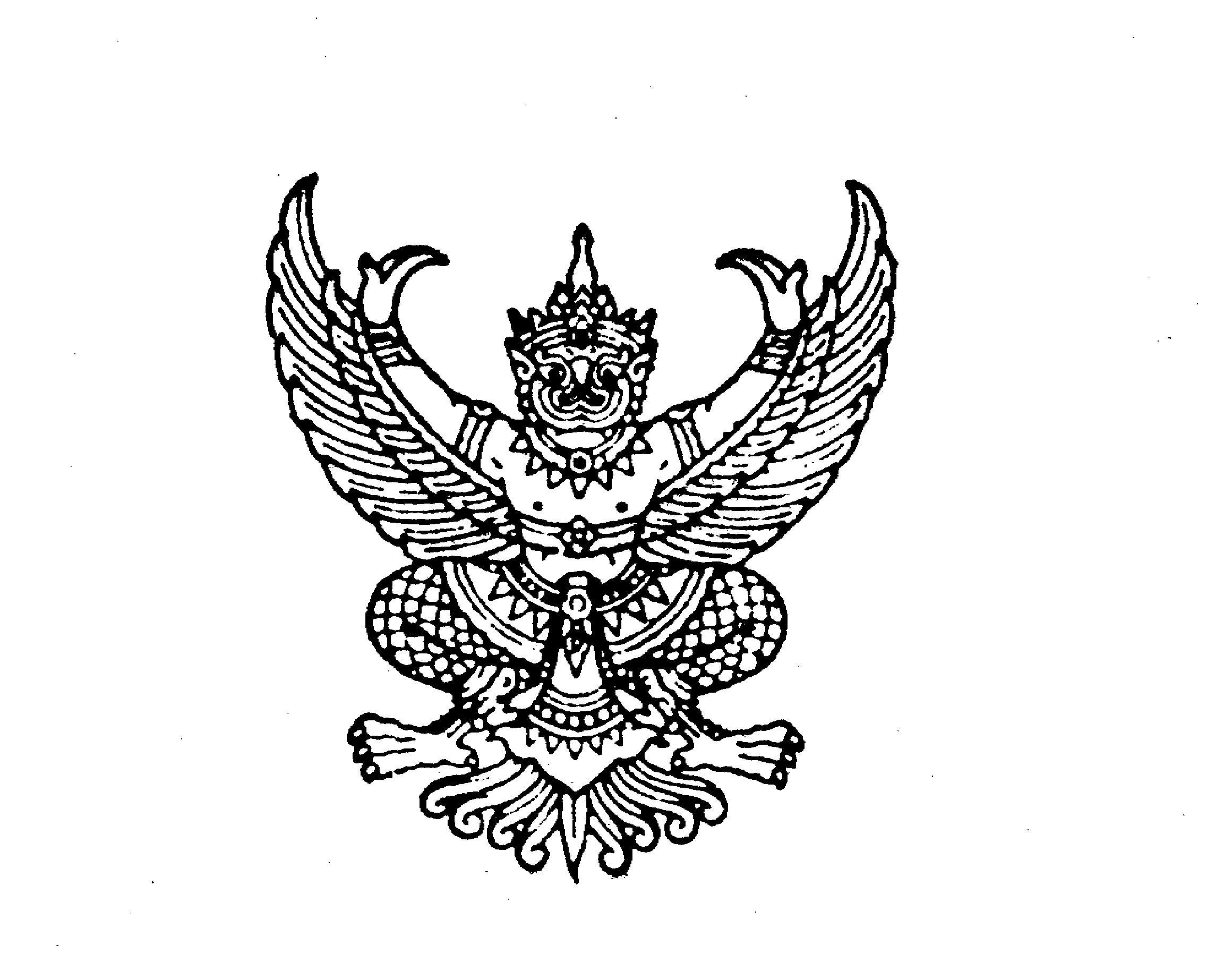 ถึง  สำนักงานส่งเสริมการปกครองท้องถิ่นจังหวัด ทุกจังหวัดตามที่กรมส่งเสริมการปกครองท้องถิ่น ขอความร่วมมือจังหวัดแจ้งองค์กรปกครอง
ส่วนท้องถิ่นดำเนินการตามแนวทางสร้างภูมิคุ้มกันและป้องกันยาเสพติดในเยาวชนนอกสถานศึกษา 
โดยจัดตั้งศูนย์เยาวชนระดับพื้นที่ เทศบาลนคร จำนวน 30 แห่ง และเทศบาลเมือง จำนวน 178 แห่ง 
รวม 208 ศูนย์ ความละเอียดแจ้งแล้วตามหนังสือกรมส่งเสริมการปกครองท้องถิ่น ที่ มท 0893.4/ว 372 
ลงวันที่ 19 กุมภาพันธ์ 2559 นั้นเพื่อให้การดำเนินการตามแนวทางสร้างภูมิคุ้มกันและป้องกันยาเสพติดในเยาวชน
นอกสถานศึกษา โดยใช้ศูนย์เยาวชนในพื้นที่เป็นกลไกการดำเนินงาน เป็นไปด้วยความเรียบร้อยและบรรลุวัตถุประสงค์ จึงขอความร่วมมือแจ้งองค์กรปกครองส่วนท้องถิ่นตามรายชื่อรายงานข้อมูลการดำเนินงาน
ศูนย์เยาวชน เพื่อปรับปรุงฐานข้อมูลให้ถูกต้อง ครบถ้วนและเป็นปัจจุบัน ผ่านช่องทาง Google form 
ตาม QR Code ท้ายหนังสือนี้ ภายในวันอังคารที่ 12 ตุลาคม 2564 ทั้งนี้ กรณีองค์กรปกครองส่วนท้องถิ่นนอกเหนือจากรายชื่อตามหนังสือที่อ้างถึงมีการจัดตั้งศูนย์เยาวชน ขอให้รายงานให้กรมส่งเสริมการปกครองท้องถิ่นทราบด้วยกรมส่งเสริมการปกครองท้องถิ่น        ตุลาคม 2564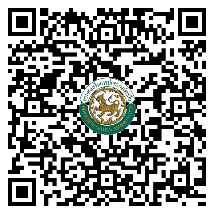 กองส่งเสริมและพัฒนาการจัดการศึกษาท้องถิ่นกลุ่มงานส่งเสริมการศึกษานอกระบบ ศิลปะ วัฒนธรรม และภูมิปัญญาท้องถิ่นโทร. ๐ ๒241 ๙021 - 3 ต่อ 403  ผู้ประสานงาน นายอัครเดช  กลิ่นสังข์  โทร. 08 9925 2876